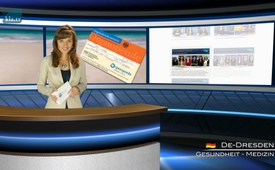 Let op vakantie-gangers: kan men op vakantie, tegen zijn wil, een orgaandonor worden?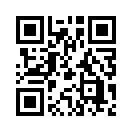 Beste toeschouwers, wereldwijd heerst een aanzienlijk gebrek aan orgaandonors, hierdoor hebben veel landen wetten uitgevaardigd, die de orgaandonatie vergemakkelijken. Voor vragen over het verwijderen van organen, gelden de regels van het land, waarin men zich bevindt. Maar helaas zijn maar weinig mensen op de hoogte van deze regels. En omdat de zomertijd ook voor velen vakantietijd betekent, waarin sommigen van u ook naar het buitenland reizen reist, willen wij u in de huidige uitzending informatie verstrekken over enkele van deze regels, zodat u niet tegen uw wil orgaandonor wordt.Beste toeschouwers, wereldwijd heerst een aanzienlijk gebrek aan orgaandonors, hierdoor hebben veel landen wetten uitgevaardigd, die de orgaandonatie vergemakkelijken. Voor vragen over het verwijderen van organen, gelden de regels van het land, waarin men zich bevindt. Maar helaas zijn maar weinig mensen op de hoogte van deze regels. En omdat de zomertijd ook voor velen vakantietijd betekent, waarin sommigen van u ook naar het buitenland reizen reist, willen wij u in de huidige uitzending informatie verstrekken over enkele van deze regels, zodat u niet tegen uw wil orgaandonor wordt.

In Europa zijn er verschillende regelingen: 
- de uitgebreide instemmingsregeling
- de protestregeling
- de protestregeling met inspraakrecht van de bloedverwanten
- en de regeling bij een noodtoestand.

Laten wij deze regelingen wat nauwkeuriger bekijken:
Bij de uitgebreide instemmingsregeling moet de overledene tijdens zijn leven met het verwijderen van organen ingestemd hebben. Dit geldt in de landen Denemarken, Duitsland, Griekenland, Groot-Brittannië, Ierland, IJsland, Litouwen, Malta, Nederland, Roemenië, Zwitserland, en Turkije.

Men wordt bij de protestregeling automatisch tot orgaandonor, wanneer de overledene tijdens zijn leven niet uitdrukkelijk protest aangetekend heeft tegen het verwijderen van organen. De bloedverwanten hebben in dit geval geen protestrecht. In Italië, Luxemburg, Oostenrijk, Polen, Portugal, Slowakije, Slovenië, Spanje, Tsjechië, Hongarije, Frankrijk, Zweden, Letland, Liechtenstein en Cyprus gelden deze vorm van protestregeling.

De protestregeling met het inspraakrecht van de bloedverwanten geldt in België, Finland, Noorwegen en Rusland. Nabestaanden kunnen stemmen tegen het verwijderen van organen stemmen.

De regeling bij een noodtoestand  geldt alleen in Bulgarije: het verwijderen van organen is hier “in een noodtoestand” steeds geoorloofd. Zelfs bij het voorleggen van protest, kan het tot het verwijderen van organen komen!
Het maakt niet uit waar men op vakantie naartoe gaat: wie zijn organen voor geen prijs wil doneren, zou daarom op een orgaandonorregistratiekaart een “neen”markeren en deze steeds bij zich dragen. Op de website HELP.GV.AT, waarvan u de link in het beeldscherm ziet ingevoegd, kunt u, bij interesse, zo’n orgaandonor- registratiekaart downloaden.

Op onze kla.tv website kunt u zich bovendien ook nog verder over het thema “orgaandonatie” informeren. Hiervoor bevelen wij u in het bijzonder de serie aan: “over de orgaandonatie” aan, die u onder de knop serie uitzendingen > clusterthema’s kunt vinden. Andere uitzendingen over dit thema kunt u vinden door eenvoudig het begrip orgaandonatie in het ZOEKVELD in te geven en bij de opgevoerde lijst het gewenste aan te klikken. 
In dat opzicht wensen wij u een informatieve avond een nog een mooie zomertijd.

originele tekst:
Let op vakantiegangers: orgaandonor tegen uw wil?
ch. Wereldwijd heerst een aanzienlijke gebrek aan donororganen, daarom hebben vele staten wetten uitgevaardigd om de orgaandonatie te vergemakkelijken. Belangrijk voor iedereen die op reis gaan is, dat hierbij de regels gelden van het land, waarin men zich ophoudt. Daarom zou men zich voor begin van de reis op de hoogte stellen. Wie zijn organen in geen enkel geval zou willen doneren, zou op een orgaandonor - registratiekaart een “neen” moeten markeren en deze altijd bij zich dragen. Meer informatie hierover vindt u in de aangegeven bronnen.door chBronnen:www.krankenkassen.de/ausland/organspende/
www.organspendeausweis.org
www.swisstransplant.org
www.help.gv.at/Portal.Node/hlpd/public/content/k508/Seite.2510008.htmlDit zou u ook kunnen interesseren:#Orgaandonatie - www.kla.tv/OrgaandonatieKla.TV – Het andere nieuws ... vrij – onafhankelijk – ongecensureerd ...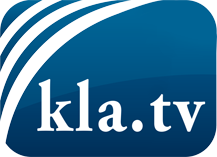 wat de media niet zouden moeten verzwijgen ...zelden gehoord van het volk, voor het volk ...nieuwsupdate elke 3 dagen vanaf 19:45 uur op www.kla.tv/nlHet is de moeite waard om het bij te houden!Gratis abonnement nieuwsbrief 2-wekelijks per E-Mail
verkrijgt u op: www.kla.tv/abo-nlKennisgeving:Tegenstemmen worden helaas steeds weer gecensureerd en onderdrukt. Zolang wij niet volgens de belangen en ideologieën van de kartelmedia journalistiek bedrijven, moeten wij er elk moment op bedacht zijn, dat er voorwendselen zullen worden gezocht om Kla.TV te blokkeren of te benadelen.Verbindt u daarom vandaag nog internetonafhankelijk met het netwerk!
Klickt u hier: www.kla.tv/vernetzung&lang=nlLicence:    Creative Commons-Licentie met naamgeving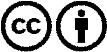 Verspreiding en herbewerking is met naamgeving gewenst! Het materiaal mag echter niet uit de context gehaald gepresenteerd worden.
Met openbaar geld (GEZ, ...) gefinancierde instituties is het gebruik hiervan zonder overleg verboden.Schendingen kunnen strafrechtelijk vervolgd worden.